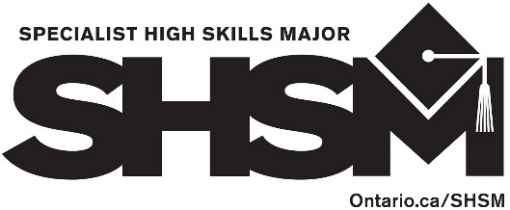 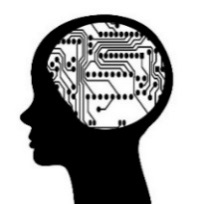 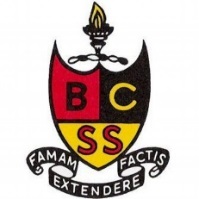 Information-Communication Technology Application Information-Communication Technology Application Information-Communication Technology Application Information-Communication Technology Application Information-Communication Technology Application Information-Communication Technology Application Information-Communication Technology Application Information-Communication Technology Application Information-Communication Technology Application IntroductionIntroductionIntroductionIntroductionIntroductionIntroductionIntroductionIntroductionIntroductionThe BCSS ICT-SHSM is admitting new students into the program. Requirements for completion of the SHSM are: completion of 4 major credits, a grade 11 Math, a grade 12 English, 1 additional credit and 2 co-op credits. In addition, students will complete general and sector-related certifications, reach-ahead activities (visits to colleges and universities), and job-shadowing.Space in the program will be limited. Completion of all requirements requires a high degree of commitment on the part of the student.The application is due on Friday February 26, 2021 via email to amanda.gorski@peelsb.com. Applications can be submitted after this deadline. See any SHSM teacher to apply after the deadline.Students will be informed of acceptance in late March 2021.The BCSS ICT-SHSM is admitting new students into the program. Requirements for completion of the SHSM are: completion of 4 major credits, a grade 11 Math, a grade 12 English, 1 additional credit and 2 co-op credits. In addition, students will complete general and sector-related certifications, reach-ahead activities (visits to colleges and universities), and job-shadowing.Space in the program will be limited. Completion of all requirements requires a high degree of commitment on the part of the student.The application is due on Friday February 26, 2021 via email to amanda.gorski@peelsb.com. Applications can be submitted after this deadline. See any SHSM teacher to apply after the deadline.Students will be informed of acceptance in late March 2021.The BCSS ICT-SHSM is admitting new students into the program. Requirements for completion of the SHSM are: completion of 4 major credits, a grade 11 Math, a grade 12 English, 1 additional credit and 2 co-op credits. In addition, students will complete general and sector-related certifications, reach-ahead activities (visits to colleges and universities), and job-shadowing.Space in the program will be limited. Completion of all requirements requires a high degree of commitment on the part of the student.The application is due on Friday February 26, 2021 via email to amanda.gorski@peelsb.com. Applications can be submitted after this deadline. See any SHSM teacher to apply after the deadline.Students will be informed of acceptance in late March 2021.The BCSS ICT-SHSM is admitting new students into the program. Requirements for completion of the SHSM are: completion of 4 major credits, a grade 11 Math, a grade 12 English, 1 additional credit and 2 co-op credits. In addition, students will complete general and sector-related certifications, reach-ahead activities (visits to colleges and universities), and job-shadowing.Space in the program will be limited. Completion of all requirements requires a high degree of commitment on the part of the student.The application is due on Friday February 26, 2021 via email to amanda.gorski@peelsb.com. Applications can be submitted after this deadline. See any SHSM teacher to apply after the deadline.Students will be informed of acceptance in late March 2021.The BCSS ICT-SHSM is admitting new students into the program. Requirements for completion of the SHSM are: completion of 4 major credits, a grade 11 Math, a grade 12 English, 1 additional credit and 2 co-op credits. In addition, students will complete general and sector-related certifications, reach-ahead activities (visits to colleges and universities), and job-shadowing.Space in the program will be limited. Completion of all requirements requires a high degree of commitment on the part of the student.The application is due on Friday February 26, 2021 via email to amanda.gorski@peelsb.com. Applications can be submitted after this deadline. See any SHSM teacher to apply after the deadline.Students will be informed of acceptance in late March 2021.The BCSS ICT-SHSM is admitting new students into the program. Requirements for completion of the SHSM are: completion of 4 major credits, a grade 11 Math, a grade 12 English, 1 additional credit and 2 co-op credits. In addition, students will complete general and sector-related certifications, reach-ahead activities (visits to colleges and universities), and job-shadowing.Space in the program will be limited. Completion of all requirements requires a high degree of commitment on the part of the student.The application is due on Friday February 26, 2021 via email to amanda.gorski@peelsb.com. Applications can be submitted after this deadline. See any SHSM teacher to apply after the deadline.Students will be informed of acceptance in late March 2021.The BCSS ICT-SHSM is admitting new students into the program. Requirements for completion of the SHSM are: completion of 4 major credits, a grade 11 Math, a grade 12 English, 1 additional credit and 2 co-op credits. In addition, students will complete general and sector-related certifications, reach-ahead activities (visits to colleges and universities), and job-shadowing.Space in the program will be limited. Completion of all requirements requires a high degree of commitment on the part of the student.The application is due on Friday February 26, 2021 via email to amanda.gorski@peelsb.com. Applications can be submitted after this deadline. See any SHSM teacher to apply after the deadline.Students will be informed of acceptance in late March 2021.The BCSS ICT-SHSM is admitting new students into the program. Requirements for completion of the SHSM are: completion of 4 major credits, a grade 11 Math, a grade 12 English, 1 additional credit and 2 co-op credits. In addition, students will complete general and sector-related certifications, reach-ahead activities (visits to colleges and universities), and job-shadowing.Space in the program will be limited. Completion of all requirements requires a high degree of commitment on the part of the student.The application is due on Friday February 26, 2021 via email to amanda.gorski@peelsb.com. Applications can be submitted after this deadline. See any SHSM teacher to apply after the deadline.Students will be informed of acceptance in late March 2021.The BCSS ICT-SHSM is admitting new students into the program. Requirements for completion of the SHSM are: completion of 4 major credits, a grade 11 Math, a grade 12 English, 1 additional credit and 2 co-op credits. In addition, students will complete general and sector-related certifications, reach-ahead activities (visits to colleges and universities), and job-shadowing.Space in the program will be limited. Completion of all requirements requires a high degree of commitment on the part of the student.The application is due on Friday February 26, 2021 via email to amanda.gorski@peelsb.com. Applications can be submitted after this deadline. See any SHSM teacher to apply after the deadline.Students will be informed of acceptance in late March 2021.A: Student Information A: Student Information A: Student Information A: Student Information A: Student Information A: Student Information A: Student Information A: Student Information A: Student Information Name: Name: Student Number:Number of credits earned by end of this school year: Number of credits earned by end of this school year: Number of credits earned by end of this school year: Number of credits earned by end of this school year: T-Shirt Size:(S, M, L, XL)Number of community service hours completed so far:Number of community service hours completed so far:Number of community service hours completed so far:Number of community service hours completed so far:Current Grade:B. Application ParagraphB. Application ParagraphB. Application ParagraphB. Application ParagraphB. Application ParagraphB. Application ParagraphB. Application ParagraphB. Application ParagraphB. Application ParagraphIn a paragraph, explain briefly why you would like to be a part of the SHSM - ICT program.
(Use an additional page if required)In a paragraph, explain briefly why you would like to be a part of the SHSM - ICT program.
(Use an additional page if required)In a paragraph, explain briefly why you would like to be a part of the SHSM - ICT program.
(Use an additional page if required)In a paragraph, explain briefly why you would like to be a part of the SHSM - ICT program.
(Use an additional page if required)In a paragraph, explain briefly why you would like to be a part of the SHSM - ICT program.
(Use an additional page if required)In a paragraph, explain briefly why you would like to be a part of the SHSM - ICT program.
(Use an additional page if required)In a paragraph, explain briefly why you would like to be a part of the SHSM - ICT program.
(Use an additional page if required)In a paragraph, explain briefly why you would like to be a part of the SHSM - ICT program.
(Use an additional page if required)In a paragraph, explain briefly why you would like to be a part of the SHSM - ICT program.
(Use an additional page if required)C. ReferencesC. ReferencesC. ReferencesC. ReferencesC. ReferencesC. ReferencesC. ReferencesC. ReferencesC. ReferencesPlease provide the names and emails of two BCSS teachers who know you well, and who agree that you would be a good candidate for the SHSM- ICT program.Please provide the names and emails of two BCSS teachers who know you well, and who agree that you would be a good candidate for the SHSM- ICT program.Please provide the names and emails of two BCSS teachers who know you well, and who agree that you would be a good candidate for the SHSM- ICT program.Please provide the names and emails of two BCSS teachers who know you well, and who agree that you would be a good candidate for the SHSM- ICT program.Please provide the names and emails of two BCSS teachers who know you well, and who agree that you would be a good candidate for the SHSM- ICT program.Please provide the names and emails of two BCSS teachers who know you well, and who agree that you would be a good candidate for the SHSM- ICT program.Please provide the names and emails of two BCSS teachers who know you well, and who agree that you would be a good candidate for the SHSM- ICT program.Please provide the names and emails of two BCSS teachers who know you well, and who agree that you would be a good candidate for the SHSM- ICT program.Please provide the names and emails of two BCSS teachers who know you well, and who agree that you would be a good candidate for the SHSM- ICT program.Name: Name:Name:EmailEmail:Email:For further information about the SHSM, please contact via phone (905-451-2860) or email:Mr. Graham: Digital Media, Technology Department (x457)Ms. Gorski: Computer Studies, Technology Department (x843) Mr. Chang: Physics & Computer Engineering (x773)Ms. Toon : Guidance Department (x413)For further information about the SHSM, please contact via phone (905-451-2860) or email:Mr. Graham: Digital Media, Technology Department (x457)Ms. Gorski: Computer Studies, Technology Department (x843) Mr. Chang: Physics & Computer Engineering (x773)Ms. Toon : Guidance Department (x413)For further information about the SHSM, please contact via phone (905-451-2860) or email:Mr. Graham: Digital Media, Technology Department (x457)Ms. Gorski: Computer Studies, Technology Department (x843) Mr. Chang: Physics & Computer Engineering (x773)Ms. Toon : Guidance Department (x413)For further information about the SHSM, please contact via phone (905-451-2860) or email:Mr. Graham: Digital Media, Technology Department (x457)Ms. Gorski: Computer Studies, Technology Department (x843) Mr. Chang: Physics & Computer Engineering (x773)Ms. Toon : Guidance Department (x413)For further information about the SHSM, please contact via phone (905-451-2860) or email:Mr. Graham: Digital Media, Technology Department (x457)Ms. Gorski: Computer Studies, Technology Department (x843) Mr. Chang: Physics & Computer Engineering (x773)Ms. Toon : Guidance Department (x413)For further information about the SHSM, please contact via phone (905-451-2860) or email:Mr. Graham: Digital Media, Technology Department (x457)Ms. Gorski: Computer Studies, Technology Department (x843) Mr. Chang: Physics & Computer Engineering (x773)Ms. Toon : Guidance Department (x413)For further information about the SHSM, please contact via phone (905-451-2860) or email:Mr. Graham: Digital Media, Technology Department (x457)Ms. Gorski: Computer Studies, Technology Department (x843) Mr. Chang: Physics & Computer Engineering (x773)Ms. Toon : Guidance Department (x413)For further information about the SHSM, please contact via phone (905-451-2860) or email:Mr. Graham: Digital Media, Technology Department (x457)Ms. Gorski: Computer Studies, Technology Department (x843) Mr. Chang: Physics & Computer Engineering (x773)Ms. Toon : Guidance Department (x413)For further information about the SHSM, please contact via phone (905-451-2860) or email:Mr. Graham: Digital Media, Technology Department (x457)Ms. Gorski: Computer Studies, Technology Department (x843) Mr. Chang: Physics & Computer Engineering (x773)Ms. Toon : Guidance Department (x413)D. Parent SignatureD. Parent SignatureD. Parent SignatureD. Parent SignatureI agree to support the application of my child to the SHSM program and to work with the school to support the successful completion of the program. I have reviewed the SHSM brochure for details. I understand that my child must complete co-op to be part of the SHSM program.I agree to support the application of my child to the SHSM program and to work with the school to support the successful completion of the program. I have reviewed the SHSM brochure for details. I understand that my child must complete co-op to be part of the SHSM program.I agree to support the application of my child to the SHSM program and to work with the school to support the successful completion of the program. I have reviewed the SHSM brochure for details. I understand that my child must complete co-op to be part of the SHSM program.I agree to support the application of my child to the SHSM program and to work with the school to support the successful completion of the program. I have reviewed the SHSM brochure for details. I understand that my child must complete co-op to be part of the SHSM program.Parent’s Signature  Student’s SignatureDate: Date:E. Course PlanningE. Course PlanningE. Course PlanningE. Course PlanningYou will need to complete a bundle of nine (9) courses to fulfill the course requirements for an SHSM.Please check off the courses you are planning to take.Major Courses: (pick four, at least one grade 12)Math CLA: (pick one)MBF3C - Grade 11 College Math (Foundations for College Mathematics)MCF3M - Grade 11 University/College Math (Functions and Applications) MCR3U – Grade 11 University Math (Functions)MEL3E - Grade 11 Mathematics for Work and Everyday Life (Workplace Preparation) English CLA: (pick one)ENG4C – Grade 12 College EnglishENG4E – Grade 12 Workplace Preparation EnglishENG4U – Grade 12 University EnglishOther CLA: (pick one)Co-op (2 credit, 3 credit OR 4 credit co-op are acceptable)You will need to complete a bundle of nine (9) courses to fulfill the course requirements for an SHSM.Please check off the courses you are planning to take.Major Courses: (pick four, at least one grade 12)Math CLA: (pick one)MBF3C - Grade 11 College Math (Foundations for College Mathematics)MCF3M - Grade 11 University/College Math (Functions and Applications) MCR3U – Grade 11 University Math (Functions)MEL3E - Grade 11 Mathematics for Work and Everyday Life (Workplace Preparation) English CLA: (pick one)ENG4C – Grade 12 College EnglishENG4E – Grade 12 Workplace Preparation EnglishENG4U – Grade 12 University EnglishOther CLA: (pick one)Co-op (2 credit, 3 credit OR 4 credit co-op are acceptable)You will need to complete a bundle of nine (9) courses to fulfill the course requirements for an SHSM.Please check off the courses you are planning to take.Major Courses: (pick four, at least one grade 12)Math CLA: (pick one)MBF3C - Grade 11 College Math (Foundations for College Mathematics)MCF3M - Grade 11 University/College Math (Functions and Applications) MCR3U – Grade 11 University Math (Functions)MEL3E - Grade 11 Mathematics for Work and Everyday Life (Workplace Preparation) English CLA: (pick one)ENG4C – Grade 12 College EnglishENG4E – Grade 12 Workplace Preparation EnglishENG4U – Grade 12 University EnglishOther CLA: (pick one)Co-op (2 credit, 3 credit OR 4 credit co-op are acceptable)You will need to complete a bundle of nine (9) courses to fulfill the course requirements for an SHSM.Please check off the courses you are planning to take.Major Courses: (pick four, at least one grade 12)Math CLA: (pick one)MBF3C - Grade 11 College Math (Foundations for College Mathematics)MCF3M - Grade 11 University/College Math (Functions and Applications) MCR3U – Grade 11 University Math (Functions)MEL3E - Grade 11 Mathematics for Work and Everyday Life (Workplace Preparation) English CLA: (pick one)ENG4C – Grade 12 College EnglishENG4E – Grade 12 Workplace Preparation EnglishENG4U – Grade 12 University EnglishOther CLA: (pick one)Co-op (2 credit, 3 credit OR 4 credit co-op are acceptable)